NO.SNEA/STR ROK/OB/2018-20		                                                  Dated 16.12.2019Sub: - Election of new  office bearers –reg: - The District Conference of SNEA STR ROK (Rest of Karnataka) was held at Hubballi on 14th December 2019.  The house elected the following members as new office bearers for the next period.	This is for your kind information please. 						                                                                                                                   Yours faithfully, 									              [MUKUNDA JOIS H A]                                                                                                            District Secretary STR ROK  Copy          1] CGMM STR Chennai for information please.          2] PGMM STR Bengaluru for information please.           3] DGMM STSR Bengaluru/Hubballi for information please.          4] CS SNEA KT/GS SNEA CHQ/JSS CHQ To		The Principal General Manager Mtce, Southern Telecom Region, BengaluruNO.SNEA/STR ROK/OB/2018-20		Dated 16.12.2019Sub: - Minutes of District conference held at Hubballi and request for    Meeting with management –reg: - 	District conference of SNEA STR ROK branch was held at Hubballi on 14th of December 2019 . The  meeting was attended by SNEA Circle President Sri S B Nagavi ,Circle Secretory Sri S P Jagadale , AGS Sri Panduranga Naik and All the office bearers of SNEA STR ROK  . In the meeting various burning  issues of STR , grievances and difficulties of Executive staff   were discussed in detail . Fallowing are the Critical issues discussed by the Members ..1] Maintaining the Out door 	Due to the financial crunch being faced from almost one year all the out door executives are facing difficulty in maintaining the network.  Since activates like Road widening by NHAI / NH / PWD, UGD & Water pipe laying work by KUWS & DB authorities, Electric pole erection by difference ESCOM Authority are in full swing in all most all divisions.  BSNL cables are being badly damaged during these activities.  Due to acute shortage of Stores, Housekeeping services & Temporary Advance it has almost become impossible to attend the faults.  The span loss is getting increased and we are reaching a situation where our systems may not work and the whole network may collapse. 2.Shortage of stores /Inventories	Due to the shortage of stores like cable & joint kits, faults are being attended temporarily with non-standards joint closures.  These joints are getting buried under the road and in future all possibility are getting faults in these joints are higher and it may be very difficult to rectify the Faults3.Reduction of HKL and Non payment of HKL salary        For Cable route maintenance  and Attending the cable  faults , The role of HK person is very much important . But due to the present financial crunch ,the HKL were removed drastically to cut down the expenditure . This has created a big hurdle for all the outdoor units in maintaining and attending the Cable faults .Adding to this, the Payment of HKL is due from almost 10 months . It has created unrest among the existing HKL and they are reluctant to do any work , fearing that they may not receive their salary in near future. It has  become very difficult task for the executives to get the work done by HKL . Even we have lost the morality to ask them to do the work.   4.Non payment Requested Temporary advance :	               Non payment of requested temporary advance is also adding difficulty to the field staff.   Almost from last eight months a very meagre amount of temporary advance has been paid & and majority expenditure is being incurred by the field Executives from their personal money.  The stage has reached where even the Executives are not in a position to spent their personal money. In this scenario all the field Executives are finding it very difficult to maintain the network.5.Departmental/Hires Vehicle ;           Due to non supply of diesel ,non payment of statutory dues, the Departmental vehicles are not running . Due to non payment of Bill Hired vehicle owners are not ready to run the vehicle .This has added more difficulty to the Outdoor Unit .In many divisions executives are purchasing  diesel from their personnel money and running  the vehicle for Cable fault attending . This is really a  pathetic condition of The Field staff in STR. This issue should be resolved immediately for sootm functioning of the Divisions.               Inspite of all these difficulty our STR Dedicated staff have maintained the LD Cable network for keeping alive their beloved company BSNL  which has given everything for them . They have spent their personnel money to save their company from Humiliation . We hope the Administration understands the  sentiments of the employees and will support them to save the Network 6.Post VRS Scenario	Majority of Executives in STR have opted for VRS2019 scheme.  In all most all division  acute shortage of staff is being faced and till today Divisions have not received any  guidance from the Administration to maintain the Network after VRS.  	In view of the above critical problem being faced by the filed units, SNEA (ROK) wants to have meeting with PGMM and Administration to discuss the future restructuring plan of Administration in Post VRS scenario  regarding smooth functioning of STR units and Network.   As the VRS date is fast approaching it is requested to give the meeting at the earliest and oblige.The agenda for the meeting will be as given below Agenda points for the Meeting Restructuring of Divisions and Sub divisions Redeployment of Human Resources and fleetUtilization of Staff  strategically and judiciously after STR and STP mergerOutsourcing of Out door plantsClearing of all pending vendor bills before Jan 2019Immediate  procurement of Stores to Maintain the NetworkClearing of all the pending  Temporary advance before Jan 2019	Thanking you,										Yours faithfully, 									   [MUKUNDA JOIS H A]                                                                                                         District Secretary STR (ROK)SANCHAR NIGAM EXECURIVES’ ASSOCIATION KARNATAKA CIRCLESTR ROK BRANCHSANCHAR NIGAM EXECURIVES’ ASSOCIATION KARNATAKA CIRCLESTR ROK BRANCH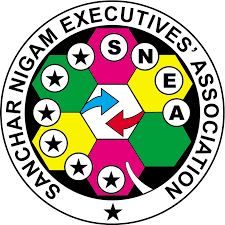                            Mukunda Jois H A                            District Secretary                            STR (ROK)                           Mobile: 9448010750                          Email: mukundajois@gmail.comSl NoNamePost Designation/unit of working 1Sri B.G. AiududdiPresident DE OD Bagalkote2Sri ChandrappaKencharedderVice President DE OD Shivamogga3Sri ShivannaNayakVice  President SDE OD Mysore 4Sri Mukunda Jois H A Secretary SDE OD Chikkamagaluru 5Sri S. D HazareTreasurer SDE OD Davangere6Sri DeepakAsstDist Secretary JTO OD Mandya7Sri Ganesh AirsangAsstDist SecretaryJTO OD Shapura8Sri C P KulkarniOrganizing Secretary SDE OD Gadag9Sri GangadharaNaikExc Committee Member DE OD Shivamogga 10Sri Sanjay Kumar C Exc Committee Member DE TM Hassan 11Smt Mamatha P V Exc Committee Member DE DTC Gokulam12Sri Amula Mahesh BabuExc Committee Member JTO OD Gulbarga 13Sri Amith KumarExc Committee Member JTO OD Karwar14Sri V L DasarExc Committee Member SDE OD Belgaum 15Sri S L DeshpandeExc Committee Member SDE OD DavengereSANCHAR NIGAM EXECURIVES’ ASSOCIATION KARNATAKA CIRCLESANCHAR NIGAM EXECURIVES’ ASSOCIATION KARNATAKA CIRCLEMukunda Jois H A District Secretary STR (ROK)Mobile: 9448010750Email: mukundajois@gmail.com